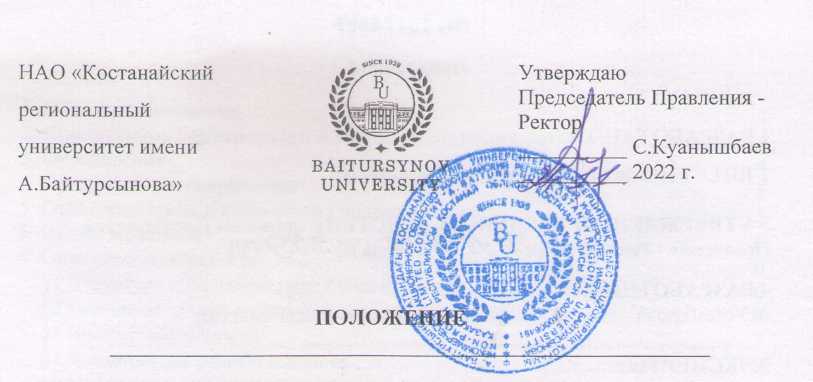 ПОЛОЖЕНИЕМЕДИАЦЕНТР И ИЗДАТЕЛЬСТВО ПП 104 - 2022КостанайПредисловие1 РазработанО начальником медиацентра и издательства 2 ВНЕСЕНО медиацентром и издательством3 УтвержденО и введенО в действие приказом Председателя Правления - Ректора  от 24.11.2022 года № 379 ОД4 РазработчикИ: А.Устемирова – и.о. начальника медиацентра и издательства; 5 Эксперты:А.айдналиева – и.о. начальника отдела правового обеспечения и государственных закупок; Е.Книга – и.о. начальника отдела управления персоналом; 6 Периодичность проверки					3 года7 ВВЕДЕНО: взамен ПП 027-2021 Положение. Медиа-службаНастоящее положение не может быть полностью или частично воспроизведено, тиражировано и распространено без разрешения Председателя Правления-Ректора НАО «Костанайский региональный университет имени А.Байтурсынова».© Костанайский региональный университет имени А. Байтурсынова, 2022СодержаниеГлава 1. Область примененияНастоящее положение подразделения (далее – Положение) устанавливает требования по административно-правовому закреплению за медиацентром и издательством его структуры, функциональных обязанностей, полномочий (прав) и ответственности. Требования настоящего Положения обязательны для руководства всеми сотрудниками подразделения и являются основанием для разработки должностных инструкций руководителя и сотрудников подразделения.Глава 2. Нормативные ссылкиНастоящее Положение разработано на основании следующих нормативных документов:Трудовой кодекс РК от 23 ноября 2015 г. № 414-V;Закон РК «Об образовании» от 27 июля 2007 г. №319-III;Закон РК «О средствах массовой информации» от 23 июля 1999 года №451-IУстав НАО «Костанайский региональный университет имени А.Байтурсынова», утвержденный приказом Председателя Комитета государственного имущества и приватизации Министерства финансов Республики Казахстан от 05 июня 2020 года № 350;СО 081-2022 Стандарт организации. Делопроизводство;ДП 082-2022 Документированная процедура. Управление документацией;СО 064-2022 Стандарт организации. Порядок разработки, согласования и утверждения положений подразделений и должностных инструкций;ПР 074-2022 Правила. Конкурсное замещение вакантных должностей административно-управленческого персонала.Глава 3. Определения4. В настоящем Положении применяются следующие термины и определения:1) положение подразделения – нормативный документ, устанавливающий назначение, структуру, основные функции и задачи подразделения, полномочия, ответственность и права, процедуры поощрения сотрудников подразделения;2) структурное подразделение – отдельное подразделение, определенное организационной структурой управления КРУ имени А.Байтурсынова (институт, кафедра, управление, отдел, центр, лаборатория и т.д.); 3) должностная инструкция – нормативный документ, издаваемый в целях регламентации организационно-правового положения работника КРУ имени А.Байтурсынова, его обязанностей, прав, ответственности и обеспечивающий условия для его эффективной деятельности.Глава 4. Обозначения и сокращения5. В настоящем Положении применяются следующие сокращения: КРУ имени А.Байтурсынова, КРУ, Университет – Некоммерческое акционерное общество «Костанайский региональный университет имени А.Байтурсынова»;ОУП – отдел управления персоналом;РК – Республика Казахстан;ВУЗ – высшее учебное заведение;ППС – профессорско-преподавательский состав;СМИ – средства массовой информации;МЦиИ – Медиацентр и издательство. Глава 5. Ответственность и полномочия подразделения6. Ответственность и полномочия за разработку настоящего Положения, его согласование, утверждение, регистрацию, ввод в действие распределяются следующим образом:1) ответственность за наличие Положения, обеспечение его хранения и передачу его в архив несет начальник ОУП;2) ответственность за разработку Положения, его содержание, структуру, оформление, своевременную актуализацию настоящего Положения, ознакомление сотрудников медиацентра и издательства с Положением, несет начальник медиацентра и издательства; 3) Положение утверждается приказом Председателя Правления - Ректора КРУ имени А.Байтурсынова;4) Отдел документационного обеспечения регистрирует настоящее Положение, отдел управления персоналом издает приказ об утверждении и введении документа в действие. 7. Ответственность за доведение до сведения соответствующих сотрудников подразделения утвержденного Положения несет руководитель подразделения. Запись об ознакомлении должна быть оформлена в трудовом договоре, дополнительном соглашении, «Листе ознакомления».Глава 6. Общие положения8. Медиацентр и издательство является структурным подразделением КРУ им. А.Байтурсынова. Полное наименование – Медиацентр и издательство, сокращенное наименование – МЦиИ.9. Медиацентр и издательство создается, реорганизуется и ликвидируется приказом Председателя Правления - Ректора КРУ на основании решения Совета директоров об утверждении организационной структуры управления Университета. 10. Медиацентр и издательство в соответствии с организационной структурой Университета подчиняется Председателю Правления – Ректору. 11. Свою деятельность медиацентр и издательство организует в соответствии с действующим законодательством РК, нормативными документами и методическими материалами по направлению деятельности медиацентра и издательства, внутренними нормативными и организационно-распорядительными документами Университета и настоящим Положением.12. Квалификационные требования, функциональные обязанности, права, ответственность начальника и других работников медиацентра и издательства регламентируются должностными инструкциями, утверждаемыми приказом Председателя Правления-Ректора Университета. Глава 7. Описание деятельности Параграф 1. Структура и основная цель подразделения13. Основная цель медиацентра и издательства – информационное обеспечение деятельности университета и его подразделений.14. Структура, состав и штатная численность медиацентра и издательства определяются действующей организационной структурой и штатным расписанием Университета, утвержденными в установленном порядке.Параграф 2. Основные задачи и функции15. Основные задачи медиацентра и издательства в рамках системы обеспечения качества университета:формирование положительного имиджа вуза; информирование абитуриентов и их родителей о деятельности вуза и о существующих образовательных продуктах с использованием ресурса СМИ и социальных сетей;создание видеофильмов, видеозаписей, фотографий и т.д., в соответствии с поступившей заявкой от подразделений университета;формирование собственной материально-технической базы для осуществления задач, предусмотренных положением. 16. Функции медиацентра и издательства:подготовка официальных материалов, связанных с деятельностью Университета и его структурных подразделений;организация освещения в СМИ и социальных сетях деятельности Университета;организация информационного обеспечения официальных мероприятий, проводимых Университетом;взаимодействие со всеми структурными подразделениями университета в вопросах, касающихся информационной поддержки; обновление новостной ленты на сайте университета, ведение официальных страниц КРУ в социальных сетях;подготовка аналитических и справочно-информационных материалов, а также проектов распорядительных документов по вопросам деятельности Медиацентра и издательства; в случае необходимости консультация авторов по подготовке материалов для официального сайта Университета; ведение мониторинга социальных сетей и сайтов СМИ области по освещению ими деятельности университета; оперативное реагирование и утверждение напрямую у Председателя Правления-Ректора действия по опровержению недостоверной информации, заведомо ложных сведений об Университете, его преподавателях и студентах в СМИ и социальных сетях.  Параграф 3. Права и обязанности17. Начальник и сотрудники медиацентра и издательства имеют право: избираться и быть избранными в коллегиальные органы Университета;  участвовать в формировании комиссий, советов, других коллегиальных органов с привлечением руководителей, специалистов структурных подразделений;участвовать в работе коллегиальных органов, совещаний, семинаров и т.п., проводимых Университетом;запрашивать от структурных подразделений информацию и материалы в объемах, необходимых для осуществления своих полномочий;в случае служебной необходимости пользоваться информацией баз данных структурных подразделений Университета;на профессиональную подготовку, переподготовку и повышение своей квалификации;требовать от руководства Университета организационного и материально-технического обеспечения своей деятельности, а также оказания содействия в исполнении своих должностных обязанностей и прав;пользоваться услугами социально-бытовых, лечебных и других подразделений Университета в соответствии с Уставом КРУ и коллективным договором;18. В обязанности начальника и сотрудников медиацентра и издательства входят:исполнение поручений Председателя Правления-Ректора, Совета директоров, а для сотрудников также – непосредственного руководителя;соблюдение трудовой и исполнительской дисциплины, Правил внутреннего распорядка, Правил и норм охраны труда, техники безопасности и противопожарной защиты;соблюдение установленных сроков исполнения заданий и поручений;организация работы и эффективного взаимодействия сотрудников вверенного структурного подразделения (для руководителя подразделения);Параграф 4. Должностная ответственность19. Начальник и сотрудники медиацентра и издательства несут ответственность за:нарушение Трудового кодекса Республики Казахстан, Устава НАО «Костанайский региональный университет имени А.Байтурсынова», Правил внутреннего распорядка, Положения об оплате труда, Положения подразделения и других нормативных документов;разглашение коммерческой и служебной тайн или иной тайны, охраняемой законом, ставшей известной в ходе выполнения должностных обязанностей;разглашение персональных данных работников Университета; соответствие действующему законодательству визируемых документов; обеспечение сохранности имущества, находящегося в подразделении; организацию оперативной и качественной подготовки документов, ведение делопроизводства в соответствии с действующими правилами и инструкциями; 20. За ненадлежащее исполнение должностных обязанностей и нарушение трудовой дисциплины работники медиацентра и издательства несут ответственность в порядке, предусмотренном действующим законодательством РК.Параграф 5. Материально-техническое обеспечение21. Медиацентр и издательство для качественного выполнения своих функций должно обладать необходимым материально-техническим обеспечением. Параграф 6. Взаимодействие с другими подразделениями22. Медиацентр и издательство в рамках своих полномочий взаимодействует со всеми подразделениями КРУ имени А.Байтурсынова, а также в пределах своей компетенции – со сторонними организациями. Параграф 7. Поощрение сотрудников 23. За своевременное и качественное выполнение порученной работы сотрудники медиацентра и издательства поощряются приказом Председателя Правления - Ректора по представлению начальника медиацентра и издательства, а также по решению Председателя Правления – Ректора при поощрении начальника МЦиИ. Глава 8. Порядок внесения изменений24. Внесение изменений в настоящее Положение осуществляется по инициативе автора Положения, руководителя подразделения, начальника ОУП и производится в соответствии с ДП 082-2022 Документированная процедура. Управление документацией. Глава 9. Согласование, хранение и рассылка25. Согласование, хранение и рассылка производятся в соответствии ДП 082-2022 Документированная процедура. Управление документацией. 26. Настоящее Положение согласовывается с проректором по академическим вопросам, начальником отдела правового обеспечения и государственных закупок, начальником отдела управления персоналом и начальником отдела документационного обеспечения. 27. Положение утверждается приказом Председателя Правления-Ректора КРУ.28. Подлинник настоящего Положения вместе с «Листом согласования» передается на хранение в ОУП по акту приема-передачи.29. Рабочий экземпляр настоящего Положения размещается на сайте Университета с доступом из внутренней корпоративной сети.НАО «Костанайскийрегиональный университет имениА.Байтурсынова»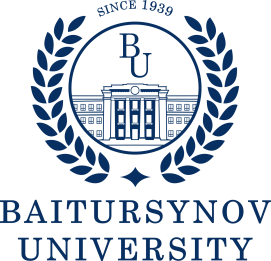 УтверждаюПредседатель Правления - Ректор __________ С.Куанышбаев__________ 2022 г.1Область применения …………………………………………………...…….Область применения …………………………………………………...…….Область применения …………………………………………………...…….42Нормативные ссылки …………………………………………………………Нормативные ссылки …………………………………………………………Нормативные ссылки …………………………………………………………43Определения ………………………………………………………….………Определения ………………………………………………………….………Определения ………………………………………………………….………44Обозначения и сокращения ……………………………………………........Обозначения и сокращения ……………………………………………........Обозначения и сокращения ……………………………………………........55Ответственность и полномочия подразделения …………………………..Ответственность и полномочия подразделения …………………………..Ответственность и полномочия подразделения …………………………..56Общие положения …………………………………………………………...Общие положения …………………………………………………………...Общие положения …………………………………………………………...67Описание деятельности ………………………………………………………§1 Структура и основная цель подразделения ……………………………….§2 Основные задачи и функции ………………………………………………§3 Права и обязанности ……………………………………………………….§4 Должностная ответственность …………………………………………….§5 Материально-техническое обеспечение ………………………………….§6 Взаимодействие с другими подразделениями ……………………………§7 Поощрение сотрудников …………………………………………………..Описание деятельности ………………………………………………………§1 Структура и основная цель подразделения ……………………………….§2 Основные задачи и функции ………………………………………………§3 Права и обязанности ……………………………………………………….§4 Должностная ответственность …………………………………………….§5 Материально-техническое обеспечение ………………………………….§6 Взаимодействие с другими подразделениями ……………………………§7 Поощрение сотрудников …………………………………………………..Описание деятельности ………………………………………………………§1 Структура и основная цель подразделения ……………………………….§2 Основные задачи и функции ………………………………………………§3 Права и обязанности ……………………………………………………….§4 Должностная ответственность …………………………………………….§5 Материально-техническое обеспечение ………………………………….§6 Взаимодействие с другими подразделениями ……………………………§7 Поощрение сотрудников …………………………………………………..666789998Порядок внесения изменений …..…………………………………………….Порядок внесения изменений …..…………………………………………….Порядок внесения изменений …..…………………………………………….99Согласование, хранение и рассылка ………………………………………..Согласование, хранение и рассылка ………………………………………..Согласование, хранение и рассылка ………………………………………..9